March CSW MinutesMarch 23, 2022 10-11:30 a.m.Join Zoom Meetinghttps://nau.zoom.us/j/85667351830Meeting ID: 856 6735 1830Password: 329242Northern Arizona University sits at the base of the San Francisco Peaks, on homelands sacred to Native Americans throughout the region. We honor their past, present, and future generations, who have lived here for millennia and will forever call this place home.Samantha called the meeting to order at 10:03 a.m. Introductions: Dilofarid Miskinzod, Samantha Clifford, Mary Ruetten, Jessy Zukosky, Brooke de Heer, Nitika Sharma, Nena Bloom, Emily Schlittenhart, Frances Riemer, Angelica Ramirez, Jennifer Blaney, Heather Rist, April Petillo, Heidi Feigenbaum, Wendy Wetzel  Approval of February MinutesSamantha called for a vote to approve the February minutesThe majority of commissioners present voted affirmative (no dissenting votes). February minutes approved  Updates of Sub-committeesFundraising – Lauren Copeland-Glenn and Nena BloomCreated Crowdfund website for the Martha Portree CSW ScholarshipThis is a scholarship for single mothers who are full-time students and who want to give back to the community in some way Historically $1,000 scholarships Goal is to raise $7,500 8 days left to raise money  At the beginning of Women’s History Month, an announcement about the scholarship was posted in the NAU ReviewPresident Cruz Rivera also mentioned the crowdfunding page in his Women’s History Month email  Suggestions: Do a direct ask to CSW commissioners (138 members on the listserv) If we ask each to contribute $20, that would be $2760Reach out to alumni Contact local chapter of Soroptimist Need their contact information Put a plug for the crowdfunding at each remaining Women’s History Month Event Giving Day – April 13thSuggestion to do a matching drive where CSW matches up to certain amount that is donated (perhaps $500) Programming - Mary Ruetten and Heather RistMeeting times: First and third Tuesdays at 12:45 via Zoom Last night – Breaking Down Stigmas: Imagining Global Reproductive Empowerment event All participants stayed until the end (and were very engaged) Currently attempting to find recording of event March 8th presentation by Rebecca Mwase “Declaration of Desire: A Home-Making”Very pleased with turn-out (50+ participants) and the interactive presentation (breakout rooms and writing personal recipes for what embodied home meant for each participant) Child-care - Pamela Powell and Frances Riemer Larger Childcare Subcommitte hasn’t met  But Lactation Group has met Two representatives from NACA are part of the group Library and Union don’t currently have lactation spacesPlan is to establish spaces there first Asking for funds directly from president for at least one NACA has offered to provide signage Next steps are policy development – looking at other universities who have established lactation policies Long-term goal is to create a more women-friendly and child-friendly campus and help destigmatize breastfeeding Conversation about the difficulty finding childcare at NAU and how commissioners have heard individuals say that they regret coming to NAU because it is too difficult to attend or work at NAU with young children Equitable Academic Work Practices - Jennifer BlaneyMemo passed and will be sent out Suggestion to send memo from CSW as a whole to both president and provosts office Asked if other individuals want to send the memo to Gabe Montano, Jamie Axelrod,  Jennifer will send the current memo to Samantha, Dilofarid, and Lauren, so it can be sent out to these individuals Menstrual Health and Solutions – Wendy Wetzel and Sanjam Ahluwalia, Maria Kostromitina, VP for internal affairs at the Graduate Student Government, Offered to help with funding for Menstrual Health and Solutions projectASNAU awarded over $30,000 to put in remaining machinesThe machines cost about $26,000Extra funds were used to buy padsAbout a year’s supply in stock By fall, free pads and tampons will be available in all classroom buildings and in Cline library Keeping track of how much products being donated and taken Biggest hurdle is getting facilities to agree to restock machines themselves With 200 + machines on campus – Kinsey will not be able to continue stocking themSamantha will figure out who to approach in Custodial Services President agreed to fund (long-term sustainability) They are in all-gender/gender-neutral restrooms as well But not in men’s restrooms, as research shows they tend to be abused when placed in men’s restrooms Days for Girls has collectively sent over 12,000 washable menstrual kits to Romania and Poland for the Ukraine crisis Each also contained disposable pads (18 per kit and for this project only) The Flagstaff team sent  9,500 disposable pads to the project Question asked: can we do this for other countries?Yes, Days for Girls is already supplying many other countries, like Jordan and other developing nations with civil strife  A list of where Days for Girls operates Financial Report: $4,000 total for this AY - 15 MinutesExpenditures: $150 Speaker Fall 2021$1500 Speaker Women’s History Month 2022$1041.96 Lock for SBS West Lactation room Spring 2022Vote to spend remaining funds 1308.04 (to spend by May 2022)Another lock if we want to consider another lactation room (Cline and the Union need them)Suggestion to fund a lactation room in one of these locations (in the hopes that the President will fund the other)Samantha called for a voteThe majority voted yes (no dissenting votes)The motion passed: CSW will provide funding for a lactation room in either Cline or the UnionNeed to determine how will spend money next year Vote to award Diversity Awards (will be celebrated at Presidential Installation in late August/early September)CSW members used the 2021-2022 CSW Annual Diversity Awards Ballot to vote for the award recipients No nomination for student groupSuggestion to just nominate a student group in the meeting and vote on itSuggestion to nominate the Period Club Discussion about positive impact of the Period Club, including how they are attempting to get rid of the pink tax (higher tax on pink razors, high taxes on period products) CSW members voted on whether to award the Student Group Award to Period ClubMajority voted yes (no dissenting votes) The 2021-2022 Student Group Award will be awarded to NAU’s Period Club Wendy will write up a nominationPrior to next month’s meeting, please review the third draft of the Strategic Roadmap and provide feedback to the co-chairs so we can bring this to Co-ComChairs will meet with president and share feedback Upcoming Events “No More Miss America: The Pageant Turns 100” (Thursday, March 24th at 5pm)A talk by Professor Micki McElya of the University of Connecticut talk,  which explores the interconnected histories of the Miss America Pageant, the Miss Black America Pageant, feminism, the Civil Rights Movement, Evangelicalism, and the New Right in post-WWII America. 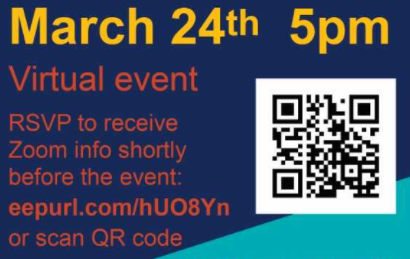 Fifth Annual Women’s and Gender Studies Program and the Commission on the Status of Women Essay, Poetry, and Art Contest (due March 28th) Please share it with your friends and colleagues who may know of students who would be eligible to applyWe are hoping to have more students submit work this yearWalk in Her Shoes event (March 25th)Begins at Old Main at 4 pm and ends at Central QuadThe march is based on the international men's march, but heels are optionalFood/drinks, games, and resources will be provided after the march at Central QuadThe Tinsley Team will be there until 6 pm Bridging Divides: Building Constructive Collaborations (April 6-8)Annual conference by the Arizona Women in Higher EducationGiving Day (April 13th) Megan will set up promotional information for the Martha Portree CSW Scholarship  Indigenizing and Native Nation Building as Paths Towards Decolonizing the Academy – today: March 23, 3:30 – 4:30 p.m.  Fifth session in the Decolonizing the Academy seriesPanelists include: Dr. Angelina Castagno, Dr. Alisse Ali-Joseph, and Dr. Karen Jarratt-SniderZoom: 676 391 0681Password: facdevAdjournmentDilofarid thanked everyone for all their hard work and adjourned the meeting at 10:54 a.m.